Уважаемый руководитель!         Информирую Вас, о том, что Ассоциация «СРО «Союз Стройиндустрии Свердловской области» является оператором по сбору заявлений и документов на включении данных о Ваших специалистах в Национальный реестр специалистов (НРС).          Требования к кандидатам на внесение в реестр:- Высшее образование по профессии, специальности в области строительства- Стаж работы в организациях выполняющих инженерные изыскания, осуществляющих подготовку проектной документации, строительство, реконструкцию, капитальный ремонт на объектах капитального строительства на инженерных должностях не менее 3 лет- Наличие общего трудового стажа по профессии в области строительства не менее 10 лет- Повышение квалификации по направлению подготовки в области строительства не реже одного раза в 5 лет- Наличие разрешения на работу (для иностранных граждан)- Отсутствие непогашенной или неснятой судимости за совершение умышленного преступленияПредоставляемые документы:- Заявление (приложение к письму) ЗАВЕРЯЕТСЯ У НОТАРИУСА- Копия паспорта (главная и прописка)- Копия СНИЛС- Копия диплома ЗАВЕРЯЕТСЯ У НОТАРИУСА- Копия трудовой книжки (заверена работодателем)- Копия удостоверений о повышении квалификации- Справка об отсутствии судимости (НАЛИЧИЕ ОБЯЗАТЕЛЬНО)- Согласие на обработку персональных данных Ассоциацией- Согласие на обработку персональных данных СРОПо всем вопросам обращаться:Чумерина Екатерина Андреевнател.: (343) 310-26-178-902-25-41-541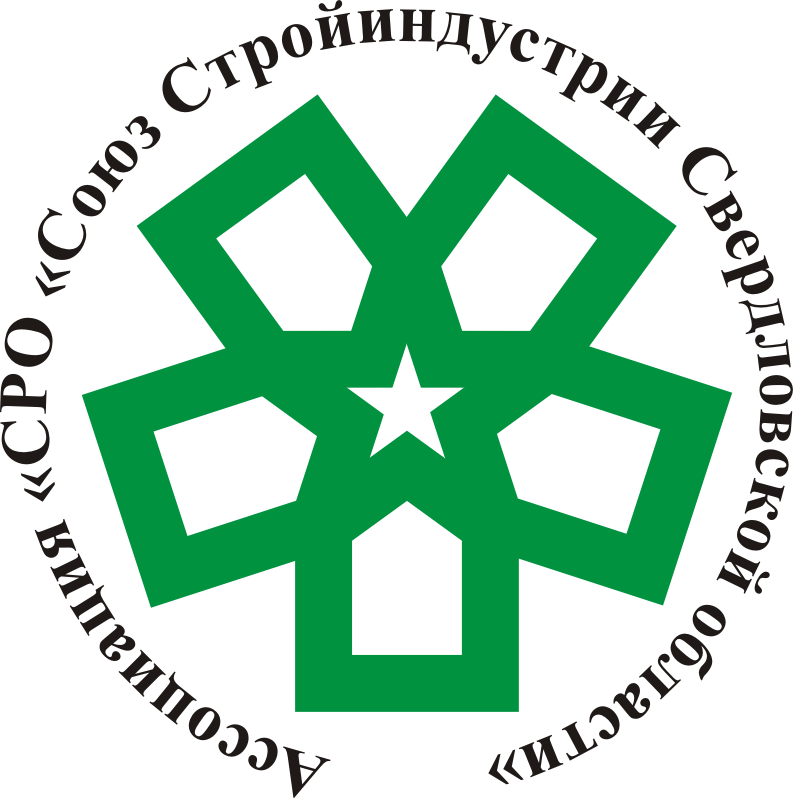 Ассоциация «СРО «Союз Стройиндустрии Свердловской области»Руководителю предприятия члену Ассоциации СРО "Союз Стройиндустрии Свердловской области" 620219 Россия, г. Екатеринбургул. Мамина-Сибиряка, д. 111, оф. 425тел. 350-40-23, 310-26-17, факс 350-54-76E-mail: spsi@spsi-sro.ruСайт:www.spsi-sro.ruРуководителю предприятия члену Ассоциации СРО "Союз Стройиндустрии Свердловской области" Руководителю предприятия члену Ассоциации СРО "Союз Стройиндустрии Свердловской области" 